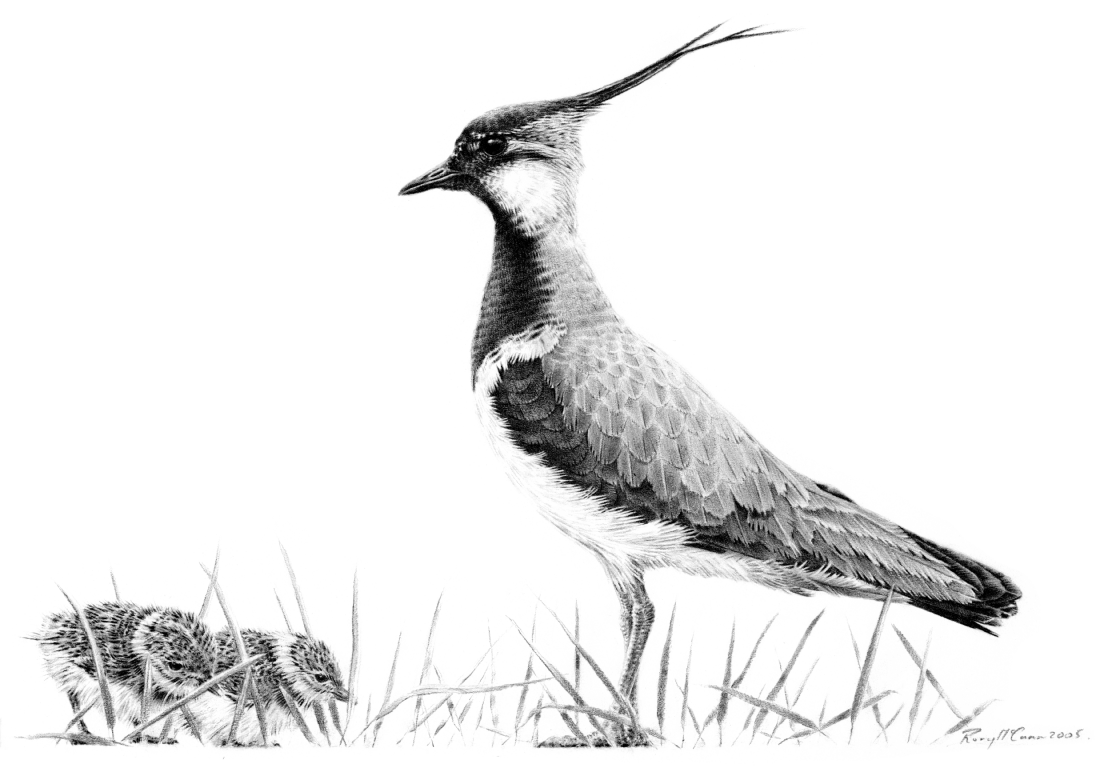 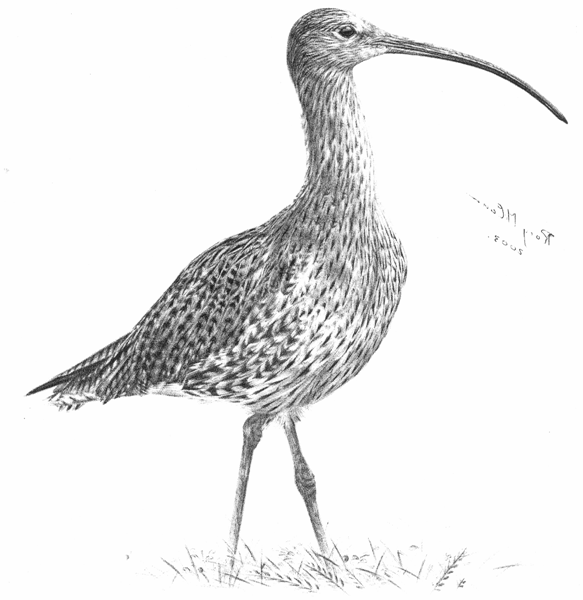 Thursday, 20th November 2014 Community CentreCelebrating Wildlife in the Upper ClunIconic species and Wildlife SitesHLS Agreements to safeguard the best habitatsMammals (Bats, Hedgehogs and other mammals)John Mackintosh from Shropshire Mammal Group will talk about their work, and how UCCWG can helpResults of 2014 Bird, Plant & Butterfly Surveys Plans for Next YearHow you can help / join in survey workConservation of Target Species & Important SitesBird, Wild Flower and Butterfly events for new membersMammal recording and eventsElection of the Management Committee Tea & CakesThe Group is for everyone in the community, not just experts. Local people are shaping our work. We are gathering information on all kinds of popular wildlife, and working with farmers and landowners to safeguard it. We are working closely with, and have the support of, Land, Life and Livelihoods, the Clun & Bishop’s Castle Branch of the Shropshire Wildlife Trust, and the Shropshire Hills AONB Partnership.Everyone Welcome!!Please let us know if you are coming, so we can cater for youFree Entry, but Donations Requested, Please.    RaffleKeep up to date via our website www.ShropsCWGs.org.uk